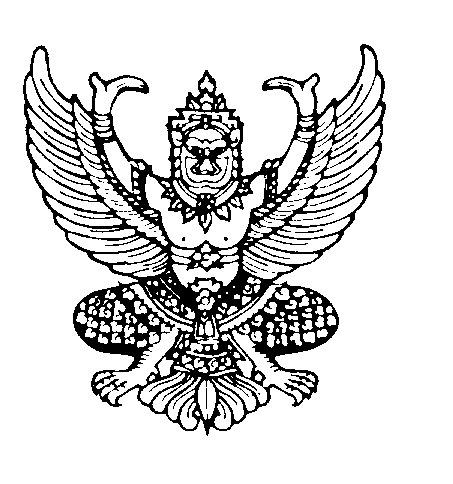 ประกาศองค์การบริหารส่วนตำบลกรุงหยันเรื่อง    ประกาศใช้แผนพัฒนาท้องถิ่นสี่ปี (พ.ศ.2561 – 2564)***********************************************************		ด้วยองค์การบริหารส่วนตำบลกรุงหยันได้ดำเนินการจัดทำแผนพัฒนาท้องถิ่นสี่ปี (พ.ศ.2561–2564) โดยผ่านขั้นตอนการจัดทำแผนพัฒนาตำบลตามระเบียบกระทรวงมหาดไทยว่าด้วยการจัดทำแผนพัฒนาขององค์กรปกครองส่วนท้องถิ่น พ.ศ.2548 ระเบียบกระทรวงมหาดไทยว่าด้วยการจัดทำแผนพัฒนาขององค์กรปกครองส่วนท้องถิ่น (ฉบับที่ 2) พ.ศ.2559 และสภาองค์การบริหารส่วนตำบลกรุงหยันได้พิจารณาให้ความเห็นชอบแล้วในคราวการประชุมสภาองค์การบริหารส่วนตำบลกรุงหยัน สมัยวิสามัญ สมัยที่ 5 ประจำปี         พ.ศ.2559 เมื่อวันพุธที่ 14 ธันวาคม พ.ศ.2559 องค์การบริหารส่วนตำบลกรุงหยันได้ประกาศใช้แผนพัฒนาท้องถิ่นสี่ปี (พ.ศ.2561 – 2564) จึงประกาศมาให้ทราบโดยทั่วกัน		ประกาศ  ณ  วันที่  27  ธันวาคม พ.ศ.2559     (ลงชื่อ)	     สิปปภาส  สงทิพย์(นายสิปปภาส  สงทิพย์)นายกองค์การบริหารส่วนตำบลกรุงหยัน